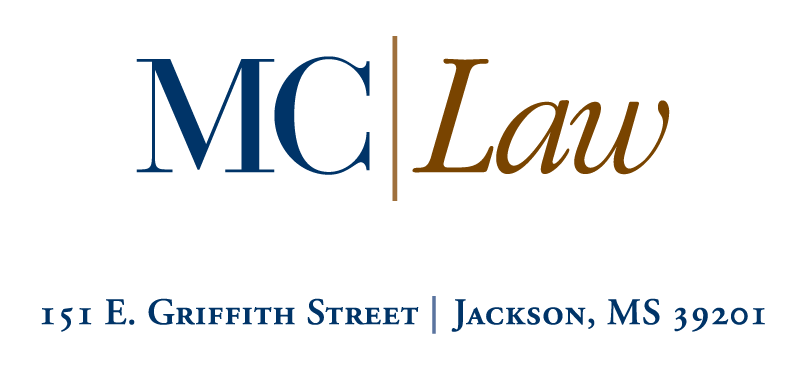 PRO BONO RECOGNITION PROGRAMSTUDENT INITIATED PLACEMENT OPPORTUNITYToday’s Date: ________________________________________________________________________Student Name: ________________________________Anticipated Graduation Date: ______________Current Address: ______________________________________________________________________City: _____________________________ State: __________________ Zip Code: __________________Telephone Number: ___________________ Alternate Telephone Number: _____________________Email Address: _______________________________________________________________________Alternate Email Address: _______________________________________________________________Sponsoring Organization of Individual FirmSupervising Attorney/Contact Person: ____________________________________________________Title: ________________________________________________________________________________Mailing Address: ______________________________________________________________________City: ____________________________ State: ___________________ Zip Code: __________________Telephone Number: ___________________________Fax Number: ____________________________Email Address: _______________________________________________________________________1. Type of Organization (Please indicate all that apply)GovernmentLegal Services CorpMediationNon-ProfitOther: ______________________________________________2.  Briefly describe sponsoring organization/s (Attach a brochure, if available)_______________________________________________________________________________________________________________________________________________________________________________________________________________________________________________________________3.  Briefly describe the placement (Include substantive area and lawyering skills and tasks. Attach additional sheet if necessary.) _______________________________________________________________________________________________________________________________________________________________________________________________________________________________________________________________4.  Subject Area (Please indicate all that apply)BankruptcyChildren’s Rights/Juvenile LawCitizen’s Rights/Human RightsConstitutional LawConsumer ProtectionContractsCriminal LawDescendents Estates/ProbateDisability Economic Community DevelopmentEducationEmployment LawEntertainment LawEnvironmental LawFamily LawGeneral Pro Bono PracticeHealthHousingImmigrationIndian LawInternational LawLabor LawLegislative AnalysisMinoritiesNon-ProfitPoverty Law/Public BenefitsPrisoner CareProsecutionTaxWomen’s RightsType of Work (Please check all that apply)Administrative HearingArbitrationCase ManagementDiscoveryInterviewing InvestigatingLegislative ReformMediation/Dispute ResolutionNegotiationResearchTeachingTrainingTrial PreparationWritingOther: ______________________________________________5.  Type of Client (Please indicate all that apply)American IndianChildrenCriminal DefendantsCustody CasesElderlyEmployeesGovernment, CityGovernment, CountyGovernment, StateGovernment, FederalHomeless IndividualsHomeownersIndigent ClientsIndividuals w/DisabilitiesIndividuals w/Terminal IllnessInstitutional ResidentsLegislatorNon-Profit OrganizationsPrisonersVictims of Domestic ViolenceWomen6. Will the student be employed by the Sponsoring Organization or Individual Firm during the period of the proposed placement?	Yes		No7. Are there any law school courses or training prerequisites required for the proposed placement?	Yes		NoIf yes, please list: __________________________________________________________________________________________________________________________________________________________________________8.  What if any training will be provided by the Sponsoring Organization of Individual Firm for the proposed placement? _______________________________________________________________________________________________________________________________________________________________________________________________________________________________________________________________Comments: _______________________________________________________________________________________________________________________________________________________________________________________________________________________________________________________________Please return completed forms to:Professor Meta Copeland of Law601-925-7192Cautions Students: Do Not begin working at this placement untilIt has been approved by the Directoran Agreement to Supervise has been returned to the law schoolyou have been notified by the Pro Bono Program Director that you may begin